ID: 211 HEnergy Storage Promotion of Storage Regulations - Road Map מפת דרכים לקידום אסדרות אגירהOmri David Electricity Authority, Israelomrida@pua.gov.il   054-2284171יכולת אגירה ברשת יכולה לשפר משמעותית את כושר הקיבולת של רשת החשמל שהיא משאב במחסור. מתקני אגירה המשולבים באזורים בהם קיים גודש ברשת בשעות הייצור של המתקנים הסולאריים, יכולים לקלוט את האנרגיה העודפת בשעות הצהריים ולפרוק את האנרגיה בשעות הערב והלילה, כאשר הרשת פנויה יותר. בנוסף לתועלת בהיבט הרשת, מתקני אגירה גם מוסיפים גמישות רבה למערכת החשמל ושילובם תורם רבות ליציבות המערכת המאופיינת בשילוב משמעותי של מתקנים סירוגיים. בין היתר, מתקני האגירה קולטים אנרגיה בשעות הייצור הסולארי ומוסיפים ייצור בשעות הערב וכך מפחיתים את האתגר הנובע משינויים חדים בעקום הביקוש נטו. ביכולתם לתת מענה מהיר לשינויים פתאומיים בעומס, לתת מענה לעודפי ייצור סולארי ולמנוע קטימה ועוד.עדכון המש"בים וההחלטה בדבר אסדרת השוק לייצור מבוזר תומכת בין היתר בהקמת מתקני אגירה. בנוסף, בכוונת הרשות לקיים אסדרות נוספות לעידוד מתקני אגירה, בין היתר נמצאים בשימוע הליך תחרותי להקמת מתקני אגירה ברשת ההולכה באזורים ייעודיים ועקרונות להקמה ולתפעול של מתקני אגירה על ידי חברת החשמל.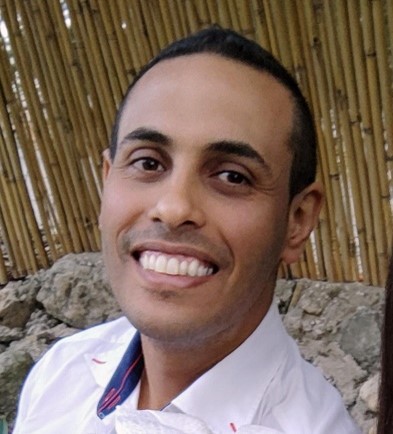 עומרי בעל תואר ראשון בכלכלה ותואר שני במנהל עסקים (MBA) מהאוניברסיטה העברית. בעל ניסיון בייעוץ כלכלי בתחום האנרגיה. בשנה האחרונה הצטרף לרשות החשמל לתחום האנרגיות המתחדשות. משמש כיום כראש אגף אסדרה בפועל.